A Guide to Using Microsoft Teams Accessing MS Teams There are two main ways of accessing MS Teams – through a web browser (e.g. Chrome, Firefox or Explorer – it is currently not supported by Safari), or by downloading MS Teams. The following steps explain what to do if you are accessing Teams by either of these means. Teams in a Web Browser First, if you are not signed in already, go to Microsoft Office 365 log in page: https://www.office.com/ 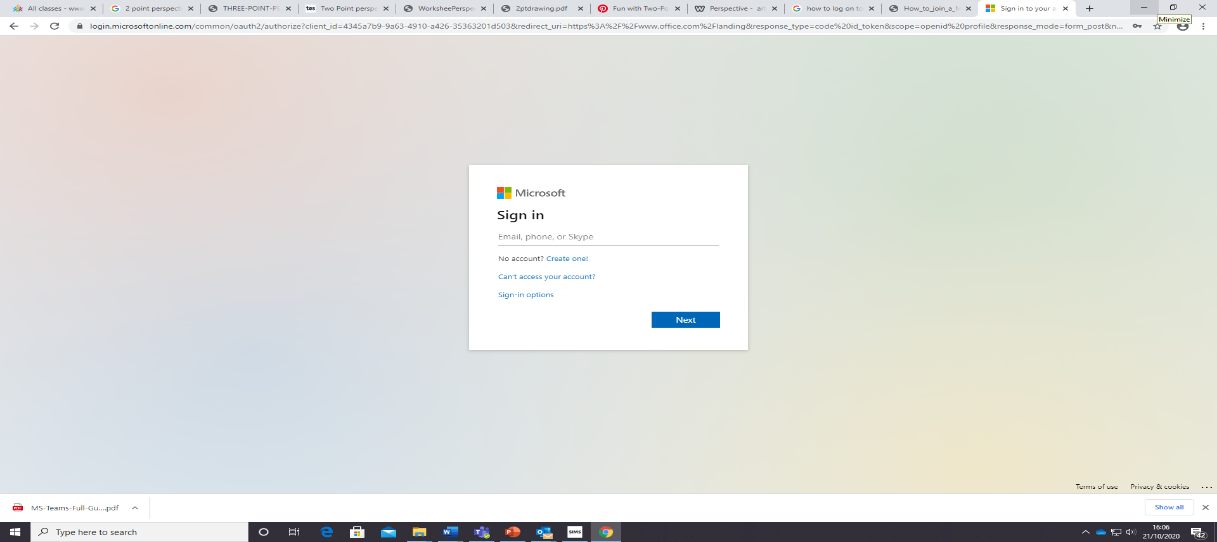 Click Sign In – you will need to enter your King’s email address, which should then take you to the sign in page – sign in using your school username and password. You will then be asked whether you wish to stay signed in (you may wish to do so if you will be using your device regularly). You should now have access to your MS Office home page – from here you can access all files that are saved in your OneDrive (ie online storage), as well as online versions of PowerPoint, Forms, Excel, Word and Outlook.  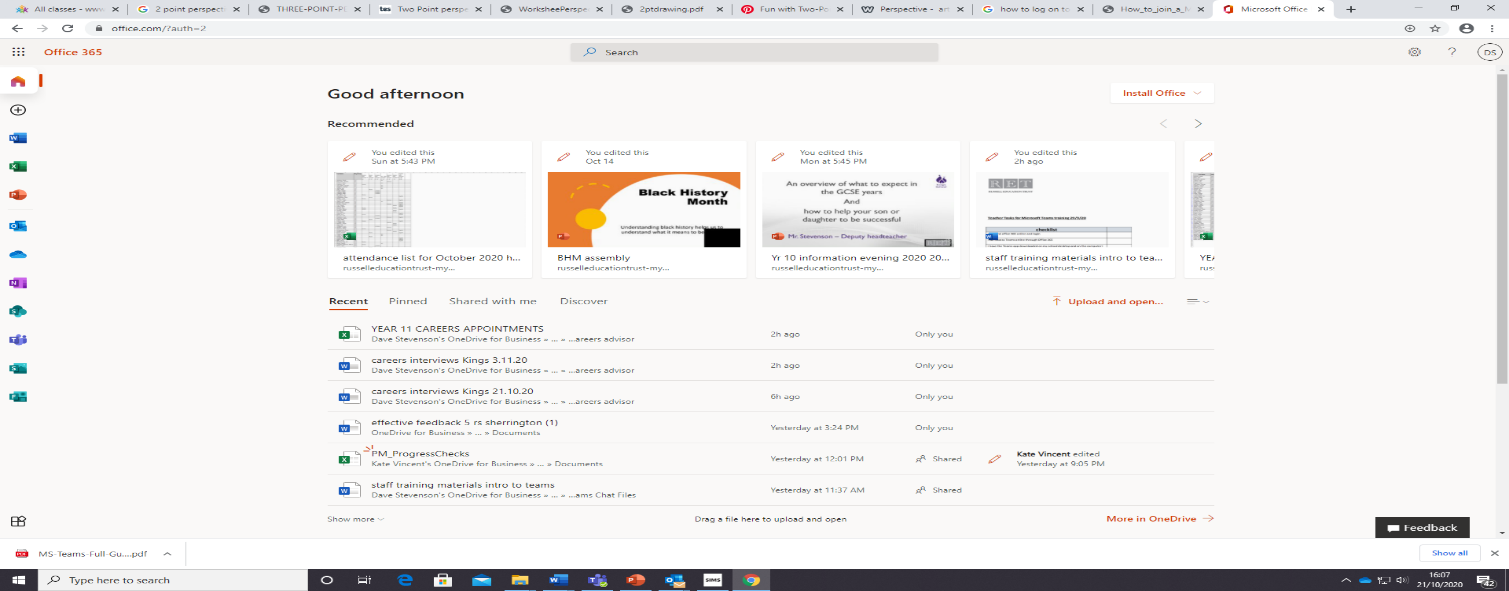  If it is not immediately visible, click on All Apps to bring up Teams, however it is normally on the main list. Click on Teams and it will open in a new tab on your browser – you should be automatically signed in and it will take you to your home teams page – ie all Teams of which you are a member. These teams are your classes. 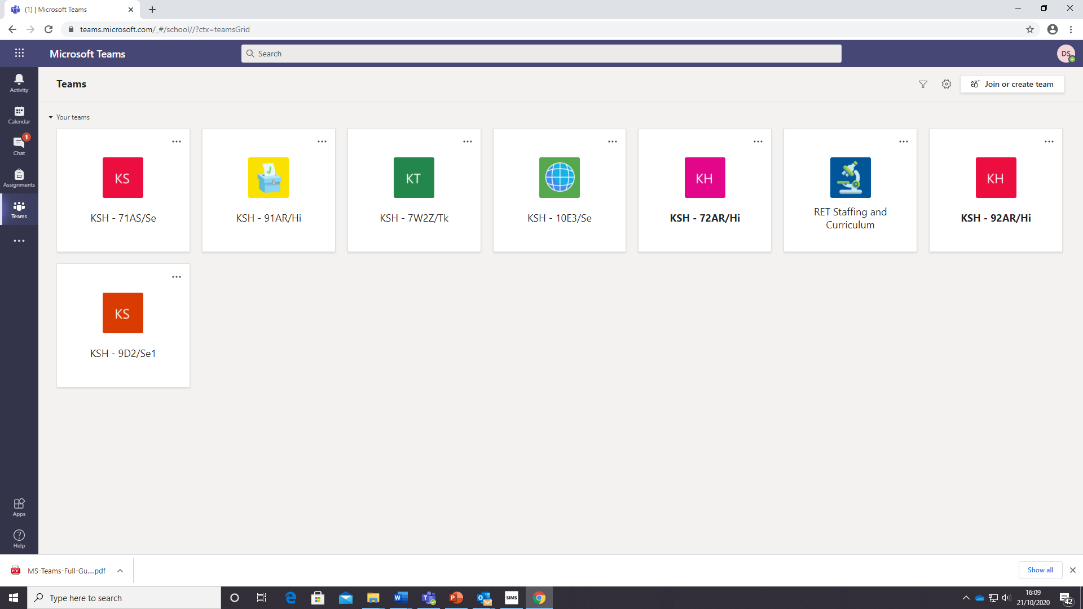 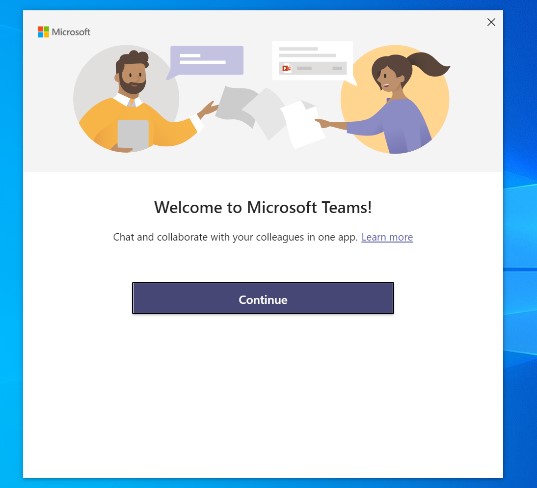 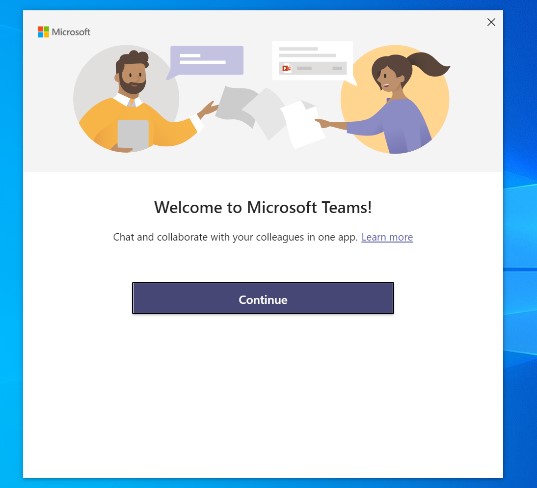  Using MS Teams MS Teams is where we will teach the lessons and set and collect in work. All of these can be done through the web browser version of Teams and the desktop app. The screenshots below will be of the desktop app. In your calendar you should be able to see your lessons. When you click on your teams you can join a meeting, see your assignments and leave a message for your teacherJoining a classIf you can’t see your class in your calendar. Click on the class team and join a Meeting when it is time for your lesson.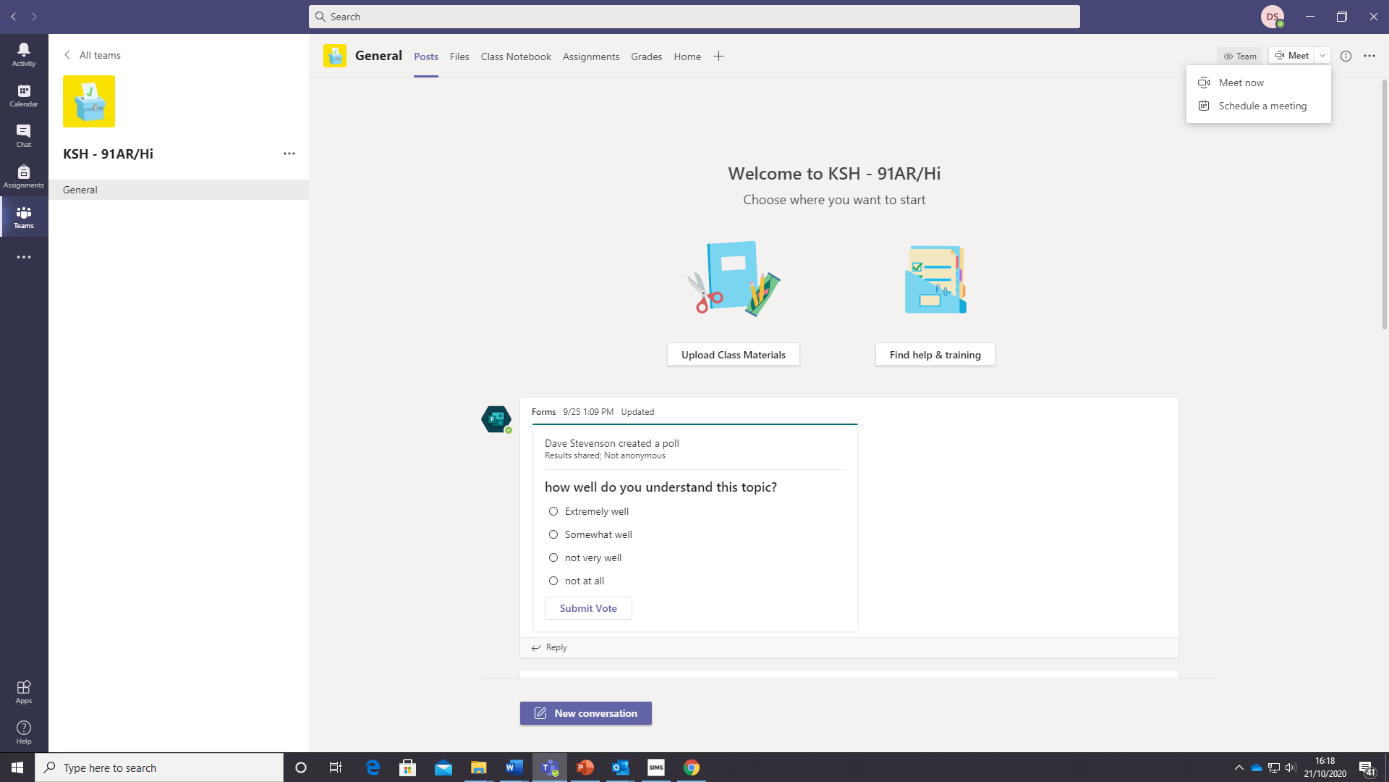 Seeing your workIf you click on assignments the work for your lesson should be there. You can upload your work for your teacher to mark. This can be a photo of your work if you have done it on paper.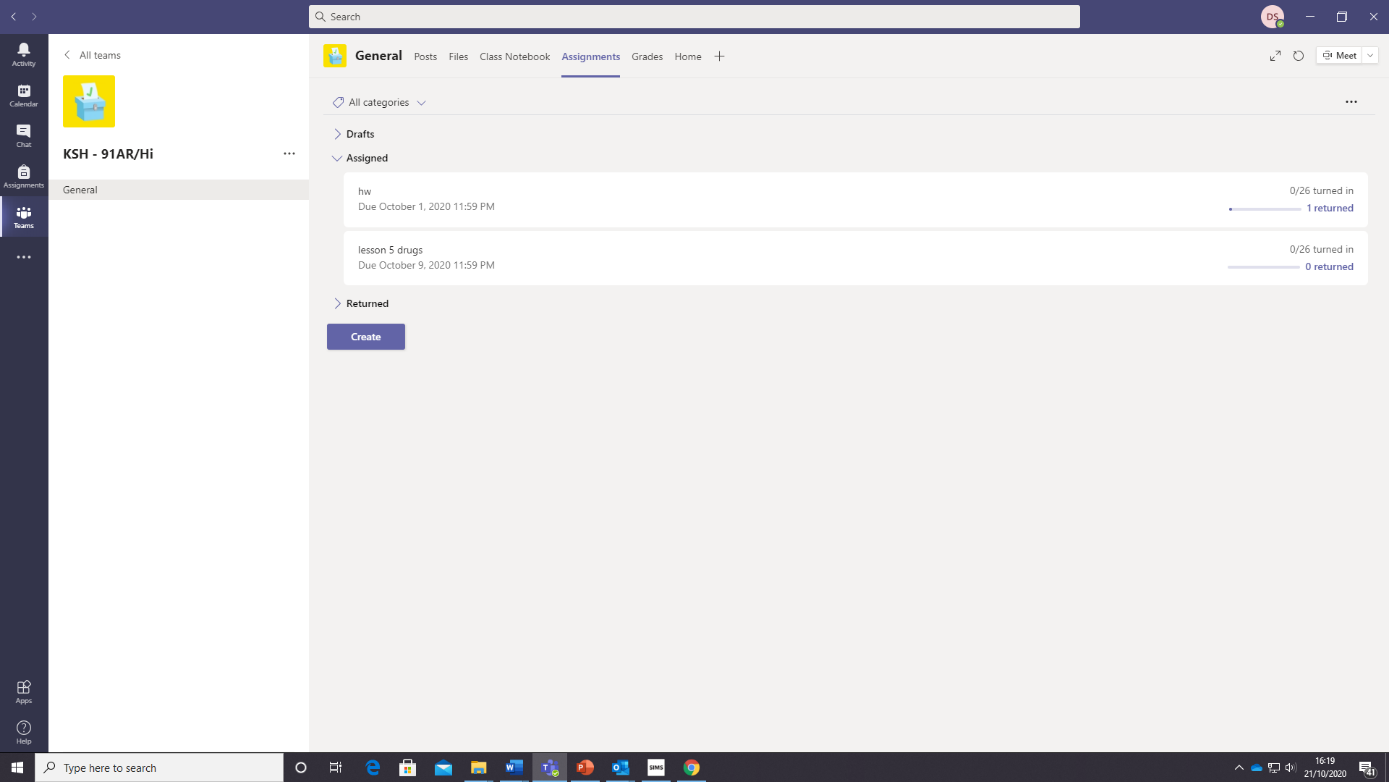 